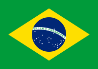 ADOPCIÓN POR PAREJAS DEL MISMO SEXOProcesso: 70013801592Classe: AC – Apelação CívelRelator: Des. Luiz Felipe Brasil SantosOrigem: Sétima Câmara CívelComarca Ministério PúblicoEmentaApelação cível. Adoção. Casal formado por duas pessoas de mesmo sexo. Possibilidade.Reconhecida como entidade familiar, merecedora da proteção estatal, a união formada por pessoas do mesmo sexo, com características de duração, publicidade, continuidade e intenção de constituir família, decorrência inafastável é a possibilidade de que seus componentes possam adotar. Os estudos especializados não apontam qualquer inconveniente em que crianças sejam adotadas por casais homossexuais, mais importando a qualidade do vínculo e do afeto que permeia o meio familiar em que serão inseridas e que as liga aos seus cuidadores. É hora de abandonar de vez preconceitos e atitudes hipócritas desprovidas de base científica, adotando-se uma postura de firme defesa da absoluta prioridade que constitucionalmente é assegurada aos direitos das crianças e dos adolescentes (Art. 227 da Constituição Federal). Caso em que o laudo especializado comprova o saudável vínculo existente entre as crianças e as  adotantes.VotoDe acordo com o exposto acima, S.M.J., parece que, XXXXX tem exercido a parentalidade adequadamente. Com relação às vantagens da adoção para estas crianças, especificamente,  conhecendo-se a família de origem, pode-se afirmar que, quanto aos efeitos sociais e jurídicos são inegáveis, quanto aos efeitos subjetivos é prematuro dizer, porém existem fortes vínculos afetivos que indicam bom prognóstico. (GRIFEI)Por fim, de louvar a solução encontrada pelo em. magistrado Marcos Danúbio Edon Franco, ao determinar na sentença que no assento de nascimento das crianças conste que são filhas de XXXXX. e XXXXX, sem declinar a condição de pai ou mãe.Ante o exposto, por qualquer ângulo que se visualize a controvérsia, outra conclusão não é possível obter a não ser aquela a que também chegou a r. sentença, que, por isso, merece ser confirmada.Nego, assim, provimento ao apelo.Ora, ao acolher-se eventualmente o recurso interposto por quem tem o dever legal de proteger crianças e adolescentes, o que isto mudaria? Afinal, o que quer o agente ministerial? Que essas crianças sejam institucionalizadas? Que as mães se separem? Pelo jeito é isso que pretende o recorrente, pois toda a linha de argumentação que é vertido no recurso é de que a convivência poderia gerar conseqüências de ordem comportamental ou na identidade sexual das crianças. Ora, se é perniciosa a convivência o que quer o recorrente é acabar com o convívio, é afastar os filhos de suas mães. Quem sabe colocá-las em um abrigo ou entregá-las em adoção a um casal heterossexual.Então, não consigo encontrar outra justificativa para o recurso a não ser o preconceito. A falta de lei nunca foi motivo para a Justiça deixar de julgar ou de fazer justiça. A omissão do legislador não serve de fundamento para deixar de reconhecer a existência de direitos. O certo é que o acolhimento da apelação deixaria as crianças ao desabrigo de um vínculo de filiação que já existe. Ao não se manter a filiação dessas crianças com a sua mãe, estaríamos mantendo esta feia imagem da Justiça, que é a da Justiça cega, com os olhos vendados. Temos de continuar, cada vez mais, buscando uma Justiça mais rente à realidade da vida.O voto do eminente Relator, que é uma decisão pioneira no Brasil, bem retratou esta realidade. Acompanho-o, em todos os seus termos.